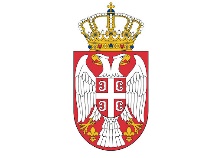 РЕПУБЛИКА СРБИЈААУТОНОМНА ПОКРАЈИНА ВОЈВОДИНАГРАД НОВИ САДГрадска управа за привреду- ОБРАЗАЦ ИЗВЕШТАЈА –ЈАВНИ ПОЗИВза доделу бесповратних подстицајних средстава за набавку основних средстава (машина или опреме) микро и малим предузећима и предузетницима на територији Града Новог Сада у 2022. годиниПОСЛОВНО ИМЕ КОРИСНИКА СРЕДСТАВА:(уписати пун  назив из АПР-а)* НАПОМЕНА: Сви генерички неутрални термини написани у мушком роду обухватају исте појмове у женском роду1. ПОДАЦИ О КОРИСНИКУ СРЕДСТАВА* НАПОМЕНА: Образац извештаја комплетно се попуњава искључиво на рачунару. 2. ПОДАЦИ О НАБАВЉЕНОМ ОСНОВНОМ СРЕДСТВУ/СРЕДСТВИМА 3. ИЗВЕШТАЈ О СТРУКТУРИ ТРОШКОВА И ИЗВОРИМА ФИНАНСИРАЊАа) Структура трошковаб) Извори финансирања* ИЗНОСИ СРЕДСТАВА МОРАЈУ БИТИ ИСКАЗАНИ У РСД. Уколико је уговорна обавеза корисника средстава према добављачима у страној валути, корисник средстава мора да изрази износе у динарској противредности по средњем курсу НБС (на основу износа у уговору, датуму исплате или на дан подношења пријаве) и да за то приложи доказ.6. ИЗЈАВА КОРИСНИКА СРЕДСТАВА* НАПОМЕНА: Изјава се комплетно попуњава искључиво на рачунару.Пословно име (уписати пун назив из АПР-а)Пословно име (уписати пун назив из АПР-а)Адреса и место седиштаАдреса и место седиштаПорески идентификациони број (ПИБ)Порески идентификациони број (ПИБ)Матични број (МБ)Матични број (МБ)Претежна делатностШифраПретежна делатностНазивРазврставање привредног субјекта 
(обележити одговарајућу опцију знаком x,  и сл.)МикроРазврставање привредног субјекта 
(обележити одговарајућу опцију знаком x,  и сл.)МалоРазврставање привредног субјекта 
(обележити одговарајућу опцију знаком x,  и сл.)ПредузетникКонтакт телефон привредног субјектаКонтакт телефон привредног субјектае-маил адреса привредног субјекта ( @ )е-маил адреса привредног субјекта ( @ )Интернет адреса привредног субјекта (www)Интернет адреса привредног субјекта (www)Овлашћено/
Одговорно лицеИме и презимеОвлашћено/
Одговорно лицеФункцијаОвлашћено/
Одговорно лицеКонтакт телефонОвлашћено/
Одговорно лицее-маил адреса ( @ )Контакт особаИме и презимеКонтакт особаФункцијаКонтакт особаКонтакт телефонКонтакт особае-маил адреса ( @ )Укупна вредност набављеног основног средства/средставаУкупна вредност набављеног основног средства/средставаИзнос финансијских средстава за набављено основно средство/средства који је додељен од Града Новог Сада-Градске управе за привредуИзнос финансијских средстава за набављено основно средство/средства који је додељен од Града Новог Сада-Градске управе за привредуИзнос сопственог учешћа у набавци основног средства/средставаИзнос сопственог учешћа у набавци основног средства/средставаОпис и карактеристике набављеног основног средства/средстава (назив, врста, карактеристике, произвођач и др.)Вредност набављеног основног средства/средстава Укупна вредност набављеног основног средства/средставаИзнос:100%Вредност набављеног основног средства/средстава Укупна вредност набављеног основног средства/средставаВредност набављеног основног средства/средстава Износ финансијских средстава за набављено основно средство/средства који је додељен од Града Новог Сада-Градске управе за привредуИзнос:(%)Вредност набављеног основног средства/средстава Износ финансијских средстава за набављено основно средство/средства који је додељен од Града Новог Сада-Градске управе за привредуВредност набављеног основног средства/средстава Износ сопственог учешћа у набавци основног средства/средставаИзнос:(%)Вредност набављеног основног средства/средстава Износ сопственог учешћа у набавци основног средства/средставаВредност набављеног основног средства/средстава Износ сопственог учешћа у набавци основног средства/средставаЕфекти увођења набављеног основног средства/средстава у производни/услужни процес (описати са квалитативним и квантитативним показатељима)Утицај набавке набављеног основног средства/средстава на конкурентност у области пословања (описати)Пословно име добављача (уписати пун назив из АПР-а)Адреса и место седишта добављачаБрој и датум рачуна за набављено основно средство/средстваПРЕДМЕТ НАБАВКЕКоличинаВредност без ПДВ*Вредност са ПДВ*Остали трошкови*УКУПНА ВРЕДНОСТ*Финансијска документација која доказује наменско трошење додељених средставаФинансијска документација која доказује наменско трошење додељених средставаПРЕДМЕТ НАБАВКЕКоличинаВредност без ПДВ*Вредност са ПДВ*Остали трошкови*УКУПНА ВРЕДНОСТ*Финансијска документација која доказује наменско трошење додељених средставаФинансијска документација која доказује наменско трошење додељених средставаПРЕДМЕТ НАБАВКЕКоличинаВредност без ПДВ*Вредност са ПДВ*Остали трошкови*УКУПНА ВРЕДНОСТ*Финансијска документација која доказује наменско трошење додељених средставаФинансијска документација која доказује наменско трошење додељених средставаПРЕДМЕТ НАБАВКЕКоличинаВредност без ПДВ*Вредност са ПДВ*Остали трошкови*УКУПНА ВРЕДНОСТ*Број и датум рачунаБрој и датум извода12345УКУПНО:УКУПНО:УКУПНО:УКУПНО:УКУПНО:УКУПНО:Извори финансирањаИзнос*% учешћаФинансијска средства додељена од Града Новог Сада-Градске управе за привредуСопствено учешћеБанкарски кредитДруги извори финансирањаУКУПНО:Место и датум:___________________________Овлашћено лице________________________(име и презиме)________________________________(својеручни потпис)Као одговорно/овлашћено лице__________________________________________________ (назив корисника средстава)под пуном материјалном и кривичном одговорношћу, изјављујем да су подаци наведени у обрасцу Извештаја истинити и тачни, а приложене копије документације веродостојне оригиналној документацији.Место и датум:___________________________Овлашћено лице________________________(име и презиме)________________________________(својеручни потпис)